Topic Knowledge Organiser: Year 3.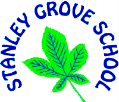 Spring 1 Topic: Ancient GreeceSpring 1 Topic: Ancient GreeceSpring 1 Topic: Ancient GreeceSpring 1 Topic: Ancient GreeceSpring 1 Topic: Ancient GreeceSpring 1 Topic: Ancient GreeceSpring 1 Topic: Ancient GreeceSpring 1 Topic: Ancient GreeceSpring 1 Topic: Ancient GreeceThe Life and Times of Ancient GreeceThe Life and Times of Ancient GreeceThe Life and Times of Ancient GreeceThe Life and Times of Ancient GreeceThe Life and Times of Ancient GreeceThe Life and Times of Ancient GreeceThe Life and Times of Ancient GreeceThe Life and Times of Ancient GreeceThe Life and Times of Ancient GreeceSubjects I will cover in this topic:Subjects I will cover in this topic:Subjects I will cover in this topic:Subjects I will cover in this topic:Subjects I will cover in this topic:Subjects I will cover in this topic:Subjects I will cover in this topic:Subjects I will cover in this topic:Subjects I will cover in this topic:HistoryGeographyArtDesign TechnologyDesign TechnologyDesign TechnologyMusicREICTReadingWritingMathsSEAL / PSHCESEAL / PSHCESEAL / PSHCEScienceBritish ValuesPEThings I will learn during this topic:Things I will learn during this topic:Things I will learn during this topic:Things I will learn during this topic:Things I will learn during this topic:Things I will learn during this topic:Things I will learn during this topic:Things I will learn during this topic:Things I will learn during this topic:We can place Greece on a world map and show using an appropriate key how far Ancient Greek civilisation stretched across Europe and the wider geographical climate.We can place events, people and changes into chronological order on a timeline. We can explain about specific characteristic features of Ancient Greece, including the ideas, beliefs, attitudes and experiences of men, women and children in the past. We can look at a range of key Greek artefacts and ask questions about these items determining their use and importance.We can explore the importance of the ancient Parthenon temple, situated on the Athenian Acropolis.We can write a recount about our class trip using dates and vocabulary relating to the passing of time, including ancient, modern, BC, AD.We can explore a range of Greek myths for example: Jason and the Golden Fleece and Theseus and Minotaur and we can write our own.We can explore the different Gods and Goddesses the Ancient Greeks believed in, explain what they were responsible for and from this create our own Gods/Goddesses and mythical creatures.We can look at the patterns of Ancient Greece and can use them to inspire our own artwork.We can place Greece on a world map and show using an appropriate key how far Ancient Greek civilisation stretched across Europe and the wider geographical climate.We can place events, people and changes into chronological order on a timeline. We can explain about specific characteristic features of Ancient Greece, including the ideas, beliefs, attitudes and experiences of men, women and children in the past. We can look at a range of key Greek artefacts and ask questions about these items determining their use and importance.We can explore the importance of the ancient Parthenon temple, situated on the Athenian Acropolis.We can write a recount about our class trip using dates and vocabulary relating to the passing of time, including ancient, modern, BC, AD.We can explore a range of Greek myths for example: Jason and the Golden Fleece and Theseus and Minotaur and we can write our own.We can explore the different Gods and Goddesses the Ancient Greeks believed in, explain what they were responsible for and from this create our own Gods/Goddesses and mythical creatures.We can look at the patterns of Ancient Greece and can use them to inspire our own artwork.We can place Greece on a world map and show using an appropriate key how far Ancient Greek civilisation stretched across Europe and the wider geographical climate.We can place events, people and changes into chronological order on a timeline. We can explain about specific characteristic features of Ancient Greece, including the ideas, beliefs, attitudes and experiences of men, women and children in the past. We can look at a range of key Greek artefacts and ask questions about these items determining their use and importance.We can explore the importance of the ancient Parthenon temple, situated on the Athenian Acropolis.We can write a recount about our class trip using dates and vocabulary relating to the passing of time, including ancient, modern, BC, AD.We can explore a range of Greek myths for example: Jason and the Golden Fleece and Theseus and Minotaur and we can write our own.We can explore the different Gods and Goddesses the Ancient Greeks believed in, explain what they were responsible for and from this create our own Gods/Goddesses and mythical creatures.We can look at the patterns of Ancient Greece and can use them to inspire our own artwork.We can place Greece on a world map and show using an appropriate key how far Ancient Greek civilisation stretched across Europe and the wider geographical climate.We can place events, people and changes into chronological order on a timeline. We can explain about specific characteristic features of Ancient Greece, including the ideas, beliefs, attitudes and experiences of men, women and children in the past. We can look at a range of key Greek artefacts and ask questions about these items determining their use and importance.We can explore the importance of the ancient Parthenon temple, situated on the Athenian Acropolis.We can write a recount about our class trip using dates and vocabulary relating to the passing of time, including ancient, modern, BC, AD.We can explore a range of Greek myths for example: Jason and the Golden Fleece and Theseus and Minotaur and we can write our own.We can explore the different Gods and Goddesses the Ancient Greeks believed in, explain what they were responsible for and from this create our own Gods/Goddesses and mythical creatures.We can look at the patterns of Ancient Greece and can use them to inspire our own artwork.We can place Greece on a world map and show using an appropriate key how far Ancient Greek civilisation stretched across Europe and the wider geographical climate.We can place events, people and changes into chronological order on a timeline. We can explain about specific characteristic features of Ancient Greece, including the ideas, beliefs, attitudes and experiences of men, women and children in the past. We can look at a range of key Greek artefacts and ask questions about these items determining their use and importance.We can explore the importance of the ancient Parthenon temple, situated on the Athenian Acropolis.We can write a recount about our class trip using dates and vocabulary relating to the passing of time, including ancient, modern, BC, AD.We can explore a range of Greek myths for example: Jason and the Golden Fleece and Theseus and Minotaur and we can write our own.We can explore the different Gods and Goddesses the Ancient Greeks believed in, explain what they were responsible for and from this create our own Gods/Goddesses and mythical creatures.We can look at the patterns of Ancient Greece and can use them to inspire our own artwork.We can place Greece on a world map and show using an appropriate key how far Ancient Greek civilisation stretched across Europe and the wider geographical climate.We can place events, people and changes into chronological order on a timeline. We can explain about specific characteristic features of Ancient Greece, including the ideas, beliefs, attitudes and experiences of men, women and children in the past. We can look at a range of key Greek artefacts and ask questions about these items determining their use and importance.We can explore the importance of the ancient Parthenon temple, situated on the Athenian Acropolis.We can write a recount about our class trip using dates and vocabulary relating to the passing of time, including ancient, modern, BC, AD.We can explore a range of Greek myths for example: Jason and the Golden Fleece and Theseus and Minotaur and we can write our own.We can explore the different Gods and Goddesses the Ancient Greeks believed in, explain what they were responsible for and from this create our own Gods/Goddesses and mythical creatures.We can look at the patterns of Ancient Greece and can use them to inspire our own artwork.We can place Greece on a world map and show using an appropriate key how far Ancient Greek civilisation stretched across Europe and the wider geographical climate.We can place events, people and changes into chronological order on a timeline. We can explain about specific characteristic features of Ancient Greece, including the ideas, beliefs, attitudes and experiences of men, women and children in the past. We can look at a range of key Greek artefacts and ask questions about these items determining their use and importance.We can explore the importance of the ancient Parthenon temple, situated on the Athenian Acropolis.We can write a recount about our class trip using dates and vocabulary relating to the passing of time, including ancient, modern, BC, AD.We can explore a range of Greek myths for example: Jason and the Golden Fleece and Theseus and Minotaur and we can write our own.We can explore the different Gods and Goddesses the Ancient Greeks believed in, explain what they were responsible for and from this create our own Gods/Goddesses and mythical creatures.We can look at the patterns of Ancient Greece and can use them to inspire our own artwork.We can place Greece on a world map and show using an appropriate key how far Ancient Greek civilisation stretched across Europe and the wider geographical climate.We can place events, people and changes into chronological order on a timeline. We can explain about specific characteristic features of Ancient Greece, including the ideas, beliefs, attitudes and experiences of men, women and children in the past. We can look at a range of key Greek artefacts and ask questions about these items determining their use and importance.We can explore the importance of the ancient Parthenon temple, situated on the Athenian Acropolis.We can write a recount about our class trip using dates and vocabulary relating to the passing of time, including ancient, modern, BC, AD.We can explore a range of Greek myths for example: Jason and the Golden Fleece and Theseus and Minotaur and we can write our own.We can explore the different Gods and Goddesses the Ancient Greeks believed in, explain what they were responsible for and from this create our own Gods/Goddesses and mythical creatures.We can look at the patterns of Ancient Greece and can use them to inspire our own artwork.We can place Greece on a world map and show using an appropriate key how far Ancient Greek civilisation stretched across Europe and the wider geographical climate.We can place events, people and changes into chronological order on a timeline. We can explain about specific characteristic features of Ancient Greece, including the ideas, beliefs, attitudes and experiences of men, women and children in the past. We can look at a range of key Greek artefacts and ask questions about these items determining their use and importance.We can explore the importance of the ancient Parthenon temple, situated on the Athenian Acropolis.We can write a recount about our class trip using dates and vocabulary relating to the passing of time, including ancient, modern, BC, AD.We can explore a range of Greek myths for example: Jason and the Golden Fleece and Theseus and Minotaur and we can write our own.We can explore the different Gods and Goddesses the Ancient Greeks believed in, explain what they were responsible for and from this create our own Gods/Goddesses and mythical creatures.We can look at the patterns of Ancient Greece and can use them to inspire our own artwork.Places I will visit, people that will help me learn and exciting things that will happen:Places I will visit, people that will help me learn and exciting things that will happen:Places I will visit, people that will help me learn and exciting things that will happen:Places I will visit, people that will help me learn and exciting things that will happen:Places I will visit, people that will help me learn and exciting things that will happen:Places I will visit, people that will help me learn and exciting things that will happen:Places I will visit, people that will help me learn and exciting things that will happen:Places I will visit, people that will help me learn and exciting things that will happen:Places I will visit, people that will help me learn and exciting things that will happen:Class trip to Leeds Museum (Ancient Greece session).Class trip to Leeds Museum (Ancient Greece session).Class trip to Leeds Museum (Ancient Greece session).Class trip to Leeds Museum (Ancient Greece session).Class trip to Leeds Museum (Ancient Greece session).Class trip to Leeds Museum (Ancient Greece session).Class trip to Leeds Museum (Ancient Greece session).Class trip to Leeds Museum (Ancient Greece session).Class trip to Leeds Museum (Ancient Greece session).I will learn about:I will learn about:I will learn about:I will learn about:I will learn about:I will learn about:I will learn about:I will learn about:I will learn about:Mop of Ancient Greece – to explore how far the Ancient Greek civilisation stretched across Europe.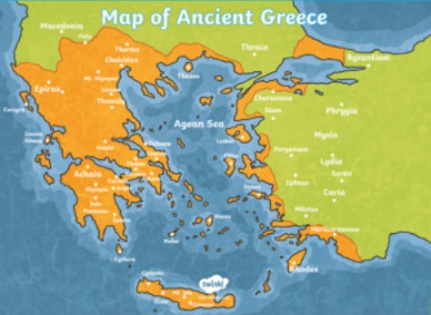 Mop of Ancient Greece – to explore how far the Ancient Greek civilisation stretched across Europe.Mop of Ancient Greece – to explore how far the Ancient Greek civilisation stretched across Europe.Mop of Ancient Greece – to explore how far the Ancient Greek civilisation stretched across Europe. Key figures of the Ancient Greek periodLeonidas                  Alexander the                                    Great                    Aristotle              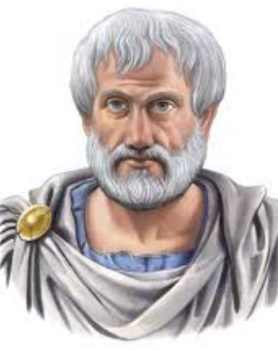 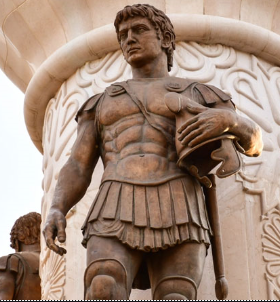 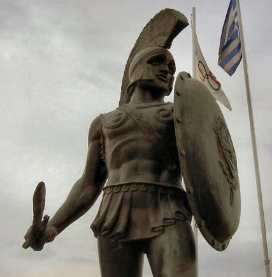  Key figures of the Ancient Greek periodLeonidas                  Alexander the                                    Great                    Aristotle               Key figures of the Ancient Greek periodLeonidas                  Alexander the                                    Great                    Aristotle               Key figures of the Ancient Greek periodLeonidas                  Alexander the                                    Great                    Aristotle               Key figures of the Ancient Greek periodLeonidas                  Alexander the                                    Great                    Aristotle              Key facts I need to know:Key facts I need to know:Key facts I need to know:Key facts I need to know:Key facts I need to know:Key facts I need to know:Key facts I need to know:Key facts I need to know:Key facts I need to know:The countries that were part of the Ancient Greek civilisationThe roles Leonidas, Alexander the Great and Aristotle played during their time in the Ancient Greek periodThe key features of the period including home life, life of a soldier, a slave and life as a childWhich Gods and Goddesses were worshipped during the time period and what were they responsible forThe purpose of various artefacts we come across and what this tells about life for different people in Ancient GreeceThe importance of the Athenian temple Parthenon and how it was a dedication to AthenaThe countries that were part of the Ancient Greek civilisationThe roles Leonidas, Alexander the Great and Aristotle played during their time in the Ancient Greek periodThe key features of the period including home life, life of a soldier, a slave and life as a childWhich Gods and Goddesses were worshipped during the time period and what were they responsible forThe purpose of various artefacts we come across and what this tells about life for different people in Ancient GreeceThe importance of the Athenian temple Parthenon and how it was a dedication to AthenaThe countries that were part of the Ancient Greek civilisationThe roles Leonidas, Alexander the Great and Aristotle played during their time in the Ancient Greek periodThe key features of the period including home life, life of a soldier, a slave and life as a childWhich Gods and Goddesses were worshipped during the time period and what were they responsible forThe purpose of various artefacts we come across and what this tells about life for different people in Ancient GreeceThe importance of the Athenian temple Parthenon and how it was a dedication to AthenaThe countries that were part of the Ancient Greek civilisationThe roles Leonidas, Alexander the Great and Aristotle played during their time in the Ancient Greek periodThe key features of the period including home life, life of a soldier, a slave and life as a childWhich Gods and Goddesses were worshipped during the time period and what were they responsible forThe purpose of various artefacts we come across and what this tells about life for different people in Ancient GreeceThe importance of the Athenian temple Parthenon and how it was a dedication to AthenaThe countries that were part of the Ancient Greek civilisationThe roles Leonidas, Alexander the Great and Aristotle played during their time in the Ancient Greek periodThe key features of the period including home life, life of a soldier, a slave and life as a childWhich Gods and Goddesses were worshipped during the time period and what were they responsible forThe purpose of various artefacts we come across and what this tells about life for different people in Ancient GreeceThe importance of the Athenian temple Parthenon and how it was a dedication to AthenaThe countries that were part of the Ancient Greek civilisationThe roles Leonidas, Alexander the Great and Aristotle played during their time in the Ancient Greek periodThe key features of the period including home life, life of a soldier, a slave and life as a childWhich Gods and Goddesses were worshipped during the time period and what were they responsible forThe purpose of various artefacts we come across and what this tells about life for different people in Ancient GreeceThe importance of the Athenian temple Parthenon and how it was a dedication to AthenaThe countries that were part of the Ancient Greek civilisationThe roles Leonidas, Alexander the Great and Aristotle played during their time in the Ancient Greek periodThe key features of the period including home life, life of a soldier, a slave and life as a childWhich Gods and Goddesses were worshipped during the time period and what were they responsible forThe purpose of various artefacts we come across and what this tells about life for different people in Ancient GreeceThe importance of the Athenian temple Parthenon and how it was a dedication to AthenaThe countries that were part of the Ancient Greek civilisationThe roles Leonidas, Alexander the Great and Aristotle played during their time in the Ancient Greek periodThe key features of the period including home life, life of a soldier, a slave and life as a childWhich Gods and Goddesses were worshipped during the time period and what were they responsible forThe purpose of various artefacts we come across and what this tells about life for different people in Ancient GreeceThe importance of the Athenian temple Parthenon and how it was a dedication to AthenaThe countries that were part of the Ancient Greek civilisationThe roles Leonidas, Alexander the Great and Aristotle played during their time in the Ancient Greek periodThe key features of the period including home life, life of a soldier, a slave and life as a childWhich Gods and Goddesses were worshipped during the time period and what were they responsible forThe purpose of various artefacts we come across and what this tells about life for different people in Ancient GreeceThe importance of the Athenian temple Parthenon and how it was a dedication to AthenaTopic specific vocabulary I will use and learn the meaning of during this topic:Topic specific vocabulary I will use and learn the meaning of during this topic:Topic specific vocabulary I will use and learn the meaning of during this topic:Topic specific vocabulary I will use and learn the meaning of during this topic:Topic specific vocabulary I will use and learn the meaning of during this topic:Topic specific vocabulary I will use and learn the meaning of during this topic:Topic specific vocabulary I will use and learn the meaning of during this topic:Topic specific vocabulary I will use and learn the meaning of during this topic:Topic specific vocabulary I will use and learn the meaning of during this topic:philosopherphilosopherphilosopherphilosopherphilosopherrepublicrepublicrepublicrepubliccivilisationcivilisationcivilisationcivilisationcivilisationmodernmodernmodernmodernBC and ADBC and ADBC and ADBC and ADBC and ADancientancientancientancientmyths myths myths myths myths slaveslaveslaveslavelegendslegendslegendslegendslegendsWhat do I want to know? What questions do I have?What do I want to know? What questions do I have?What do I want to know? What questions do I have?What do I want to know? What questions do I have?What do I want to know? What questions do I have?Purpose/ End ProductPurpose/ End ProductPurpose/ End ProductPurpose/ End ProductPurpose/ End ProductTo create an informative booklet about the Ancient Greeks to share at the end of the half term. To create some Ancient Greek artwork ie a mythical creature and to be able to retell a Greek myth.To create an informative booklet about the Ancient Greeks to share at the end of the half term. To create some Ancient Greek artwork ie a mythical creature and to be able to retell a Greek myth.To create an informative booklet about the Ancient Greeks to share at the end of the half term. To create some Ancient Greek artwork ie a mythical creature and to be able to retell a Greek myth.To create an informative booklet about the Ancient Greeks to share at the end of the half term. To create some Ancient Greek artwork ie a mythical creature and to be able to retell a Greek myth.